Temat dnia: Chronimy przyrodęData: 16.04.2021Cele główne: − uświadamianie konieczności dbania o środowisko naturalne, − rozwijanie umiejętności prawidłowego artykułowania głosek s, sz. Cele operacyjne: Dziecko: − nie niszczy roślin, − prawidłowo wymawia głoski s, sz – w izolacji i w połączeniu z innymi głoskami.                                           Przebieg zajęćWypowiedzi dzieci na temat: Komu jest potrzebna woda i dlaczego?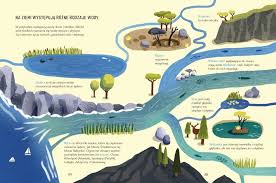 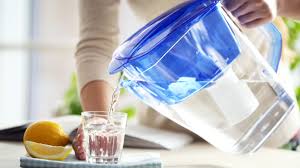 • Zapoznanie ze sposobem oczyszczania wody, z wykorzystaniem prostego filtra. Szmatka flanelowa (gaza lub lignina), węgiel drzewny, żwirek, piasek, słoik z wodą, pędzle, farby, duża plastikowa butelka, nożyczki. 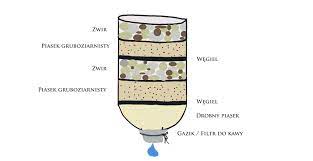 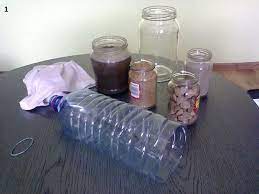 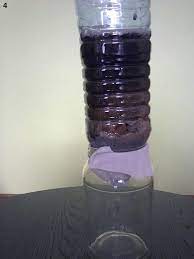 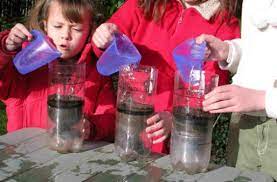 Dzieci brudzą wodę w słoiku, płukając w niej pędzel ubrudzony w farbie. Rodzic pokazuje sposób wykonania prostego filtra oczyszczającego wodę. Wyjaśnia dzieciom, że aby woda mogła być używana przez ludzi, oczyszcza się ją i uzdatnia. Wymaga to jednak wysiłku pracujących przy tym ludzi oraz specjalnych filtrów, co pociąga za sobą duże nakłady finansowe. Podkreśla konieczność oszczędzania wody. Przecina dużą plastikową butelkę na wysokości 1/3 od jej dna. Dolna część butelki będzie stanowiła zbiornik na oczyszczoną wodę. Drugą część butelki  odwraca szyjką do dołu, a następnie wypełnia ją: flanelową szmatką, gazą lub ligniną, węglem drzewnym, żwirkiem, a na końcu – piaskiem. Warstwy te powinny zająć około 1/2 wysokości butelki, którą  nakłada na część butelki stanowiącą zbiornik oczyszczonej wody. Do tak przygotowanego filtra dzieci wlewają brudną wodę ze słoika i obserwują jej filtrowanie. Porównują wygląd oczyszczonej wody z brudną wodą. (W ten sam sposób można oczyścić wodę przyniesioną z rzeki, stawu lub kałuży.Ilustracja− Na których obrazkach przedstawiono sposoby oszczędzania wody? Wskażcie je. 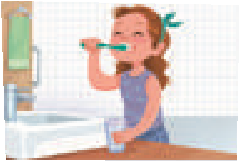 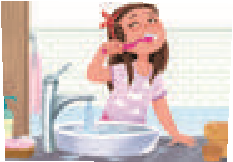 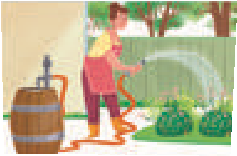 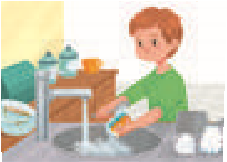 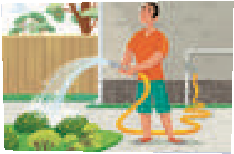 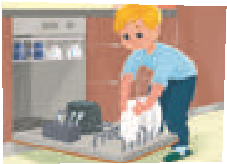 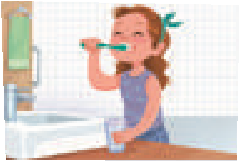 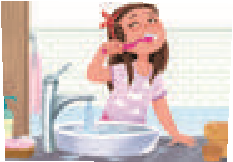 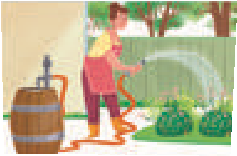 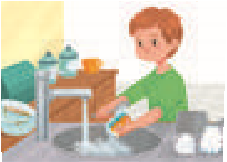 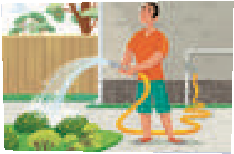 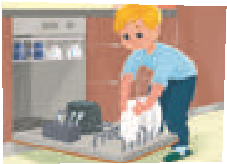 −Policz krople wody w każdym rzędzie. W ramce narysuj tyle kropek ile jest kropli. Pokoloruj największą kroplę w każdym rzędzie.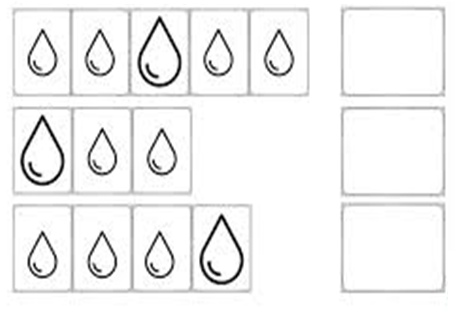 • Ćwiczenia poranne – zestaw 28Zabawy artykulacyjne Szelest w pyszczku. • Słuchanie zdań. Suchą szosą szedł Sasza. Sasza z trudem szedł szosą. Szeleściła sucha trawa. Słońce szczodrze świeciło, wysuszając szosę. • Udzielanie odpowiedzi (całymi zdaniami) na pytania. − Kto szedł suchą szosą? Jak szedł Sasza? − Co robiło słońce? Co robiła trawa? • Zamienianie przez dzieci głoski sz na s i odwrotnie. Rodzic mówi sylabę, dzieci ją powtarzają, ale zamieniają odpowiednio głoskę sz na s,  np. sza – sa; sze – se; szu – su; szo – so; asz – as; esz – es; usz – us. • Powtarzanie za rodzicem poszczególnych zdań, zwracanie uwagi na prawidłową artykulację słów z głoskami: s, sz. • Ponowne słuchanie zdań. Podskakiwanie w miejscu po usłyszeniu głoski s. Uderzanie dłońmi o uda po usłyszeniu głoski sz. Klaśnięcie w dłonie po usłyszeniu obu tych głosek w jednym słowie. • Podawanie przez dzieci przykładów nazw ubrań zawierających głoski s i sz, np.: koszula, sukienka, szelki, sandały, skarpetki, pasek, kostium, sweter, szalik, spódnica, podkoszulek, apaszka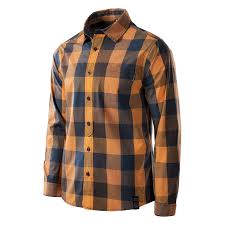 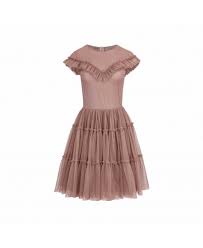 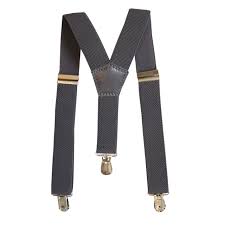 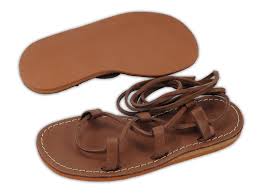 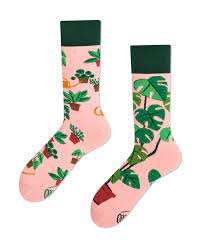 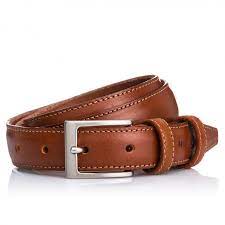 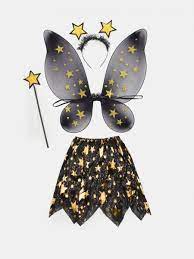 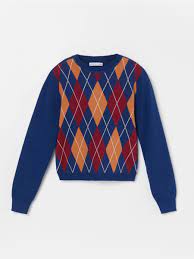 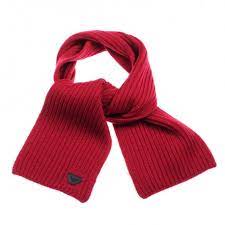 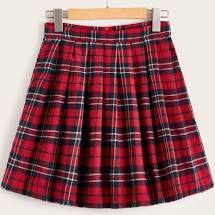 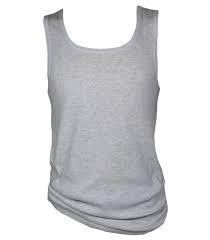 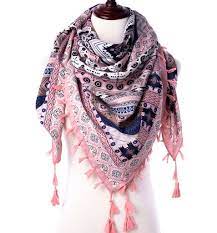 